How long have you known the applicant? _____ Years _____ MonthsIn what context do you know him/her? ______________________________________________Size of comparison year group (if available) __________Please rate the applicant using the scale below.ReferencePlease comment on the applicant’s academic fitness and general suitability to undertake the proposed course of study. Also include any other information that you consider to be relevant to the application.To provide your reference, please type a document and attach it to this form. 서명(Signature): __________________________   날짜(Date): __________________________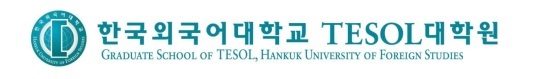 추천자(Name of Recommender)기관명/직위(Name of Institution/Position)주소(Address)연락처(Contact Number)PoorBelow averageAverageAbove averageOutstandingExceptionalNo knowledgeAcademic promiseCreativity Honesty/Integrity Motivation LeadershipSelf-discipline Ability to work as a team memberPotential for growthEmotional maturity